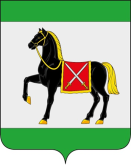 АДМИНИСТРАЦИЯ ГОРОДСКОГО ПОСЕЛЕНИЯ РОЩИНСКИЙ МУНИЦИПАЛЬНОГО РАЙОНА ВОЛЖСКИЙ САМАРСКОЙ ОБЛАСТИПОСТАНОВЛЕНИЕот 17 октября 2023 г.   № 100Об утверждении перечня главных администраторов доходов местного бюджета городского поселения Рощинский муниципального района Волжский Самарской области       В соответствии с частями 3.2 статьи 160.1 Бюджетного кодекса Российской Федерации, Администрация    городского   поселения   Рощинский муниципального района Волжский Самарской области ПОСТАНОВЛЯЕТ:    1.Утвердить   перечень главных   администраторов доходов местного бюджета городского поселения Рощинский муниципального района Волжский Самарской области согласно приложению  2.В случае изменения состава и (или) функций   главных администраторов доходов местного бюджета городского поселения Рощинский муниципального района Волжский Самарской области , а также изменения принципов назначения и присвоения структуры кодов классификации  доходов местного бюджета городского поселения Рощинский муниципального района Волжский Самарской области изменения в перечень главных администраторов доходов местного бюджета городского поселения Рощинский муниципального района Волжский Самарской области и состав закрепленных за ними кодов классификации доходов местного бюджета городского поселения  Рощинский  муниципального  района  Волжский Самарской области  вносятся  в течении текущего финансового года на основании распоряжений  Администрации городского поселения Рощинский муниципального района Волжский Самарской области  3.Настоящее Постановление вступает в силу с 01.01.2024 года и применяется к правоотношениям, возникающим при составлении и исполнении бюджета городского поселения Рощинский муниципального района Волжский Самарской области на 2024 год и на плановый период 2025 и 2026 годов.  4. Настоящее постановление опубликовать в средствах массовой информации.            5.Контроль за исполнением постановления оставляю за собойПриложение к постановлению Главыгородского поселения Рощинскийот 17.10.2023 № 100Заместитель главы администрации                        Я.С. ПодкорытоваКод бюджетной классификации Российской ФедерацииКод бюджетной классификации Российской ФедерацииНаименование главного администратора доходов местного бюджета, доходаглавного администратора доходовдоходов местного бюджетаНаименование главного администратора доходов местного бюджета, доходаФедеральная налоговая служба1821 01 02010 01 1000 110Налог на доходы физических лиц с доходов, источником которых является налоговый агент,  за исключением доходов, в отношении которых исчисление и уплата налога осуществляются в соответствии со статьями 227, 227.1 и 228 НКРФ (сумма платежа (перерасчеты, недоимка и задолженность по соответствующему платежу, в том числе отменённому)1821 01 02010 01 2100 110Налог на доходы физических лиц с доходов, источником которых является налоговый агент,  за исключением доходов, в отношении которых исчисление и уплата налога осуществляются в соответствии со статьями 227, 227.1 и 228 НКРФ (пени по соответствующему платежу)1821 01 02010 01 3000 110Налог на доходы физических лиц с доходов, источником которых является налоговый агент,  за исключением доходов, в отношении которых исчисление и уплата налога осуществляются в соответствии со статьями 227, 227.1 и 228 НКРФ (суммы денежных взысканий (штрафов) по соответствующему платежу согласно законодательству Российской Федерации)1821 01 02020 01 1000 110Налог на доходы физических лиц с доходов, полученных от осуществления деятельности физическими лицами, зарегистрированными в качестве индивидуальных предпринимателей, нотариусов, занимающихся частной практикой, адвокатов, учредивших адвокатские кабинеты, и других лиц, занимающихся частной практикой в соответствии со статьей 227 НКРФ (сумма платежа (перерасчеты, недоимка и задолженность по соответствующему платежу, в том числе по отмененному)1821 01 02020 01 2100 110Налог на доходы физических лиц с доходов, полученных от осуществления деятельности физическими лицами, зарегистрированными в качестве индивидуальных предпринимателей, нотариусов, занимающихся частной практикой, адвокатов, учредивших адвокатские кабинеты, и других лиц, занимающихся частной практикой в соответствии со статьей 227 НКРФ (пени по соответствующему платежу)1821 01 02020 01 3000 110Налог на доходы физических лиц с доходов, полученных от осуществления деятельности физическими лицами, зарегистрированными в качестве индивидуальных предпринимателей, нотариусов, занимающихся частной практикой, адвокатов, учредивших адвокатские кабинеты, и других лиц, занимающихся частной практикой в соответствии со статьей 227 НКРФ (суммы денежных взысканий (штрафов) по соответствующему платежу согласно законодательству Российской Федерации)1821 01 02030 01 1000 110Налог на доходы физических лиц с доходов, полученных физическими лицами, в соответствии со статьей 227 НКРФ (перерасчеты, недоимка и задолженность по соответствующему платежу, в том числе по отмененному)1821 01 02030 01 2100 110Налог на доходы физических лиц с доходов, полученных физическими лицами, в соответствии со статьей 227 НКРФ (пени по соответствующему платежу)1821 01 02030 01 3000 110Налог на доходы физических лиц с доходов, полученных физическими лицами, в соответствии со статьей 228 НКРФ (суммы денежных взысканий (штрафов) по соответствующему платежу согласно законодательству Российской Федерации)1821 06 01030 13 1000 110Налог на имущество физических лиц, взимаемый по ставкам, применяемым к объектам налогообложения, расположенным в границах городских поселений (сумма платежа (перерасчеты, недоимка и задолженность по соответствующему платежу, в том числе по отмененному)1821 06 01030 13 2100 110Налог на имущество физических лиц, взимаемый по ставкам, применяемым к объектам налогообложения, расположенным в границах городских поселений (пени по соответствующему платежу)1821 06 06033 13 1000 110Земельный налог, с организаций, обладающих земельным участком, расположенным в границах городских поселений (сумма платежа (перерасчеты, недоимка и задолженность по соответствующему платежу, в том числе по отмененному)1821 06 06033 13 2100 110Земельный налог, с организаций, обладающих земельным участком, расположенным в границах городских поселений (пени по соответствующему платежу1821 06 06043 13 1000 110Земельный налог, с физических лиц, обладающих земельным участком, расположенным в границах городских поселений (сумма платежа (перерасчеты, недоимка и задолженность по соответствующему платежу, в том числе по отмененному)1821 06 06043 13 2100 110Земельный налог, с физических лиц, обладающих земельным участком, расположенным в границах городских поселений (пени по соответствующему платежу)Федеральная антимонопольная служба1611 16 33050 13 0000 140Денежные взыскания (штрафы) за нарушение законодательства Российской Федерации о контрактной системе в сфере закупок товаров, работ, услуг для обеспечения государственных и муниципальных нужд для нужд городских поселенийАдминистрация городского поселения Рощинский2571 08 04020 01 0000 110Государственная пошлина за совершение нотариальных действий должностными лицами органов местного самоуправления, уполномоченными в соответствии с законодательными актами Российской Федерации на совершение нотариальных действий2571 11 05075 13 0000 120Доходы от сдачи в аренду имущества, составляющего казну городских поселений (за исключением земельных участков)2571 16 07090 13 0000 140Иные штрафы, неустойки, пени, уплаченные в соответствии с законом или договором в случае неисполнения или ненадлежащего исполнения обязательств перед муниципальным органом,(муниципальным казенным учреждением) городского поселения2571 17 01050 13 0000 180Невыясненные поступления, зачисляемые в бюджеты городских поселений2571 17 05050 13 0000 180Прочие неналоговые доходы бюджета городских поселений2571 18 01520 13 0000 150Перечисления из бюджетов городских поселений по решениям о взыскании средств1 18 02500 13 0000 150Поступления в бюджеты городских поселений( перечисления из бюджетов городских поселений) по урегулированию расчетов между бюджетами бюджетной системы Российской Федерации по распределенным доходам2572 02 16001 13 0000 150Дотации бюджетам городских поселений на выравнивание бюджетной обеспеченности2572 02 25555 13 0000 150Субсидии бюджетам городских поселений на реализацию программ формирования современной городской среды2572 02 29999 13 0000 150Прочие субсидии бюджетам городских поселений2572 02 35118 13 0000 150Субвенции бюджетам городских поселений на осуществление первичного воинского учета на территориях, где отсутствуют военные комиссариаты2572 02 49999 13 0000 150Прочие межбюджетные трансферты, передаваемые бюджетам городских поселений2572 08 05000 13 0000 150Перечисления из бюджетов городских поселений (в бюджеты городских поселений) для осуществление возврата (зачета) излишне уплаченных или излишне взысканных сумм налогов, сборов и иных платежей, а также сумм процентов за несвоевременное осуществление такого возврата и процентов, начисленных на излишне взысканные суммы2572 08 10000 13 0000 150Перечисления из бюджетов городских поселений (в бюджеты городских поселений) для осуществления взыскания2572  19 60010 13 0000 150Возврат прочих остатков субсидий, субвенций и иных межбюджетных трансфертов, имеющих целевое назначение прошлых лет из бюджетов городских поселений